АДМИНИСТРАЦИЯМУНИЦИПАЛЬНОГО ОБРАЗОВАНИЯСЕННОЙ ОКРУГСАНКТ-ПЕТЕРБУРГ=================================================================190031,  Санкт-Петербург, наб. р. Фонтанки, 89, тел. 310-16-96, 310-48-29Постановление № 24329 декабря 2012 годаОб утверждении Порядка уведомлениямуниципальными служащими Администрации Внутригородского муниципального образования Санкт-Петербурга муниципального округа Сенной округ о намерении выполнять иную оплачиваемую работуВ целях реализации положения части 2 статьи 11 Федерального закона от 02.03.2007 года № 25-ФЗ «О муниципальной службе в Российской Федерации»Администрация муниципального образования Сенной округПОСТАНОВИЛА:Утвердить Порядок уведомления муниципальными служащими Администрации Внутригородского муниципального образования Санкт-Петербурга муниципального округа Сенной округ о намерении выполнять иную оплачиваемую работу (Приложение № 1).Заместителю Главы Администрации обеспечить ознакомление под подпись 
с настоящим Постановлением муниципальных служащих Администрации МО Сенной округ. Постановление вступает в силу с момента подписания.Контроль за исполнением Постановления возложить на Главу Администрации К.И. Кузьмичеву.Глава Администрации	К.И. Кузьмичева Приложение  1к Постановлению Администрациимуниципального образования Сенной округ 
№ 243 от 29 декабря 2012 годаПОРЯДОК
уведомления муниципальными служащими 
Администрации Внутригородского муниципального образования Санкт-Петербургамуниципального округа Сенной округ о намерении выполнять иную оплачиваемую работуНастоящий Порядок разработан в целях реализации положения части 2 статьи 11 Федерального закона от 2 марта 2007 года № 25-ФЗ «О муниципальной службе в Российской Федерации» (далее - Федеральный закон) и устанавливает процедуру уведомления муниципальными служащими Администрации Внутригородского муниципального образования Санкт-Петербурга муниципального округа Сенной округ (далее - муниципальный служащий) о намерении выполнять иную оплачиваемую работу, форму уведомления, а также порядок регистрации уведомлений.Муниципальный служащий в случае возникновения намерения выполнять иную оплачиваемую работу, если это не повлечет за собой конфликт интересов, должен предварительно уведомить об этом Главу Администрации муниципального образования Сенной округ.Уведомление о намерении выполнять иную оплачиваемую работу (далее - уведомление) составляется муниципальным служащим по форме согласно Приложению 1 к настоящему Порядку. Каждый случай предполагаемых изменений (дополнений) вида деятельности, характера, места или условий работы, выполняемой муниципальным служащим, требует отдельного уведомления и рассмотрения.Муниципальные служащие:- уведомляют о своем желании выполнять иную оплачиваемую работу до начала выполнения данной работы;- выполняют иную оплачиваемую работу, которая не должна приводить к возможному конфликту интересов и создавать ситуации, при которых личная заинтересованность муниципального служащего влияет или может повлиять на объективное исполнение им должностных обязанностей с соблюдением требований, предусмотренных статьей 14 Федерального закона, а при возникновении конфликта интересов – прекращать ее выполнение. 5. 	Муниципальные служащие представляют уведомление в организационный отдел Администрации муниципального образования Сенной округ (далее – организационный отдел).6. 	Регистрация уведомлений осуществляется начальником организационного отдела в день их поступления в журнале регистрации уведомлений об иной оплачиваемой работе (далее - журнал регистрации). Копия зарегистрированного в установленном порядке уведомления выдается муниципальному служащему на руки в день регистрации. Муниципальный служащий ставит свою подпись в журнале регистрации о получении копии уведомления. На копии уведомления, подлежащей передаче муниципальному служащему, ставится отметка «Уведомление зарегистрировано» с указанием даты и номера регистрации уведомления, фамилии, инициалов и должности лица, зарегистрировавшего данное уведомление.7.	Уведомление направляется Главе Администрации муниципального образования Сенной округ на рассмотрение в течение трех рабочих дней со дня регистрации. 8. 	Результаты рассмотрения уведомлений доводятся Главой Администрации муниципального образования Сенной округ до сведения муниципального служащего в течение трех дней со дня рассмотрения, после чего уведомление приобщается к личному делу муниципального служащего.9. 	В случае выполнения иной оплачиваемой работы муниципальным служащим без предварительного уведомления или с нарушением требований, предусмотренных статьей 14 Федерального закона, а также установленных в данном Порядке, проводится проверка соблюдения муниципальным служащим требований к его служебному поведению. Материалы проверки представляются на рассмотрение в комиссию по соблюдению требований к служебному поведению муниципальных служащих и урегулированию конфликта интересов в органах местного самоуправления внутригородского муниципального образования Санкт-Петербурга муниципального округа Сенной округПриложение  1к Порядку уведомления  муниципальными служащимиАдминистрации МО Сенной округо намерении выполнять иную оплачиваемую работуГлаве АдминистрацииМО Сенной округ ____________________________
(фамилия, имя, отчество)________________________________(Ф.И.О. муниципального служащего,________________________________замещаемая им должность)Уведомлениео намерении выполнять иную оплачиваемую работу	В соответствии с частью 2 статьи 11 Федерального закона от 2 марта 2007 года 
№ 25-ФЗ «О муниципальной службе в Российской Федерации» уведомляю Вас о том, что я намерен иную оплачиваемую работу ___________________________________________(указываются сведения о деятельности,____________________________________________________________________________
которую собирается осуществлять муниципальный служащий, наименование,_____________________________________________________________________________юридический адрес организации, место работы, должность, должностные обязанности,_____________________________________________________________________________предполагаемая дата начала выполнения работы и срок, в течение которого будет_____________________________________________________________________________осуществляться работа, иное).	Выполнение указанной работы не повлечет за собой конфликт интересов.При выполнении указанной работы обязуюсь соблюдать требования, установленные статьей 14 Федерального закона «О муниципальной службе в Российской Федерации». «__» __________________ 20__ года                       _____________           (расшифровка подписи)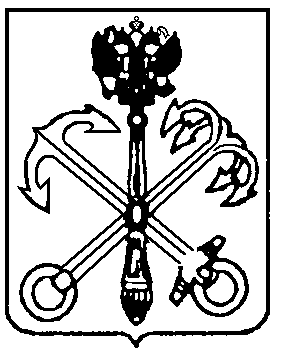 